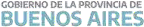 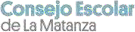 Se informa el valor del Pliego de Bases y Condiciones particulares del “Programa Mesa Bonaerense”, Nº 01 de licitación pública, Expediente Interno Nº 01/24.Los pliegos se retiran con el ticket de comprobante de la transferencia el día  VIERNES 09/2 DE 8 A 12HS HASTA EL JUEVES 15/2 DE 8 A 15 HS  en el Consejo Escolar de La Matanza ubicado en Monseñor Marcón 3265, San Justo.El valor del Pliego de Bases y Condiciones particulares del “PROGRAMA MESA BONAERENSE “es de $500.000.-Se abona a través de depósito bancario número de cuenta 51200077909 CBU: 0140042701512000779095Las entregas de las ofertas económicas para dicha licitación se recibirán el día LUNES 19/02/24 desde las 08:00hs hasta las 11:00hs. La apertura de las ofertas se realizará a las 13:00hs del mismo día.Alejandro Fabio SosaPte. Consejo Escolar de La MatanzaSan Justo, 08 de febrero de 2024FECHA08/02/20242024COMUNICADO CONSEJO ESCOLAR015NIVELTodos los Niveles y ModalidadesTodos los Niveles y ModalidadesTodos los Niveles y ModalidadesTodos los Niveles y ModalidadesEMITEConsejo EscolarConsejo EscolarConsejo EscolarConsejo EscolarDESTINOProveedores de servicios alimentario escolarProveedores de servicios alimentario escolarProveedores de servicios alimentario escolarProveedores de servicios alimentario escolarOBJETOPliego de bases y condiciones “PROGRAMA MESA BONAERENSE” mes de Febrero Marzo y Abril.Pliego de bases y condiciones “PROGRAMA MESA BONAERENSE” mes de Febrero Marzo y Abril.Pliego de bases y condiciones “PROGRAMA MESA BONAERENSE” mes de Febrero Marzo y Abril.Pliego de bases y condiciones “PROGRAMA MESA BONAERENSE” mes de Febrero Marzo y Abril.